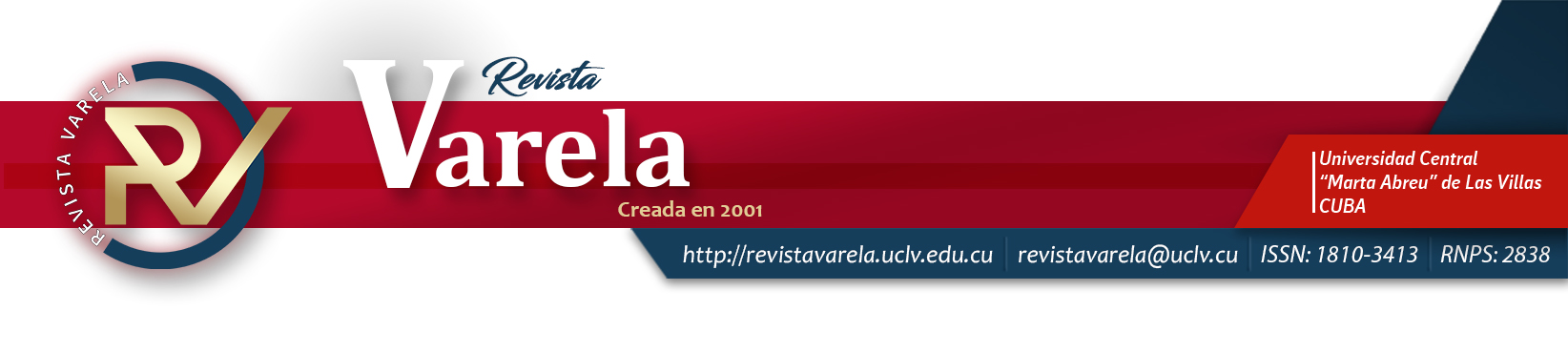   LETTER OF ORIGINALITYI hereby certify that the manuscript:  _________________________________________________________________________________________________________________________________________has not been published or accepted in another publication. Likewise, I declare that it is not proposed for evaluation in another journal and I promise not to submit it to another publication during the evaluation process in Revista Varela.As author(s), I take responsibility for the content of the manuscript and certify that it is entirely my own intellectual production, and that the data and texts taken from published documents of other authors are duly referenced in citations highlighted as such and indicated in the references at the end of the document.Name:____________________________________________ Identification document:____________________________________________ Signature    